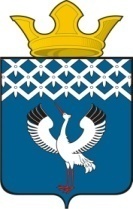  Российская Федерация                             Свердловская областьДумамуниципального образованияБайкаловского сельского поселения30-е заседание 4-го созыва          РЕШЕНИЕ30 января 2020 г.                              с.Байкалово                                               № 167О внесении изменений в Правила землепользования и застройки муниципального образования Байкаловского сельского поселения Байкаловский муниципальный район Свердловской области в том 2, раздел 3, статья 32 (Градостроительные регламенты)В соответствии с Федеральным законом от 06.10.2003 № 131-ФЗ  "Об общих принципах организации местного самоуправления в Российской Федерации", протоколом публичных слушаний от 20.01.2020 года, Дума муниципального образования Байкаловского сельского поселения РЕШИЛА: 1.  Внести в  Правила землепользования и застройки муниципального образования Байкаловского сельского поселения в том 2, раздел 3, статья 32 (Градостроительные регламенты) следующие изменения:  1.1 в территориальной зоне Ж-1 – зона жилых домов усадебного типа: из вспомогательного вида разрешенного использования перевести в основной вид разрешенного использования: - Хозяйственные постройки (гараж, баня, теплицы, сараи, надворный туалет, навесы и тому подобное);- Детские площадки.1.2 в территориальной зоне Ж-3 – зона среднеэтажных многоквартирных жилых домов: из вспомогательного вида разрешенного использования перевести в основной вид разрешенного использования: - Гаражи и паркинги подземные и наземные;- Детские площадки;- Спортивные площадки;- Площадки хозяйственного назначения. 1.3 в территориальной зоне ОДС-8 – зона образовательных и воспитательных учреждений: из вспомогательного вида разрешенного использования перевести в основной вид разрешенного использования:- Спортивные площадки и сооружения.2. Направить настоящее решение в отдел филиала ФГБУ «ФКП Росреестра» по Свердловской области. 3. Настоящее решение опубликовать (обнародовать) в Информационном вестнике Байкаловского сельского поселения, а так же на официальном сайте Думы МО Байкаловского сельского поселения: www.байкдума.рф.Председатель Думы муниципального образованияБайкаловского сельского поселения                				С.В. Кузеванова 30 января 2020г.Глава муниципального образованияБайкаловского сельского поселения                       			Д.В. Лыжин30 января 2020г.